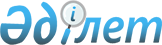 Об утверждении объемов субсидий по направлениям субсидирования развития племенного животноводства, повышения продуктивности и качества продукции животноводства на 2017 год
					
			Утративший силу
			
			
		
					Постановление акимата Костанайской области от 20 января 2017 года № 24. Зарегистрировано Департаментом юстиции Костанайской области 31 января 2017 года № 6820. Утратило силу постановлением акимата Костанайской области от 28 марта 2017 года № 152.
      Сноска. Утратило силу постановлением акимата Костанайской области от 28.03.2017 № 152 (вводится в действие после дня его первого официального опубликования).
      В соответствии со статьей 27 Закона Республики Казахстан от 23 января 2001 года "О местном государственном управлении и самоуправлении в Республике Казахстан", Правилами субсидирования развития племенного животноводства, повышения продуктивности и качества продукции животноводства, утвержденных приказом Министра сельского хозяйства Республики Казахстан от 19 ноября 2014 года № 3-1/600 (зарегистрирован в Реестре государственной регистрации нормативных правовых актов под № 9987) акимат Костанайской области ПОСТАНОВЛЯЕТ:
      1. Утвердить прилагаемые объемы субсидий по направлениям субсидирования развития племенного животноводства, повышения продуктивности и качества продукции животноводства на 2017 год.
      2. Контроль за исполнением настоящего постановления возложить на курирующего заместителя акима Костанайской области.
      3. Настоящее постановление вводится в действие по истечении десяти календарных дней после дня его первого официального опубликования и распространяется на отношения, возникшие с 1 января 2017 года. Объемы субсидий по направлениям субсидирования развития племенного животноводства, повышения продуктивности и качества продукции животноводства на 2017 год
					© 2012. РГП на ПХВ «Институт законодательства и правовой информации Республики Казахстан» Министерства юстиции Республики Казахстан
				
      Аким области

А. Мухамбетов
Утверждены
постановлением акимата
от 20 января 2017 года № 24
№
Наименование направления субсидирования
Единица измерения
Субсидируемый объем
Сумма субсидий, тенге
Скотоводство
Скотоводство
Скотоводство
Скотоводство
Скотоводство
1.
Организация искусственного осеменения маточного поголовья крупного рогатого скота в крестьянских (фермерских), личных подсобных хозяйствах и производственных кооперативах
голов
9301
43463573
Мясное скотоводство
Мясное скотоводство
Мясное скотоводство
Мясное скотоводство
Мясное скотоводство
1.
Ведение селекционной и племенной работы
Ведение селекционной и племенной работы
Ведение селекционной и племенной работы
Ведение селекционной и племенной работы
1)
маточное поголовье крупного рогатого скота, охваченного породным преобразованием
голов
68599
1234782000
2)
маточное поголовье племенного крупного рогатого скота
голов
20146
402920000
3)
содержание племенных быков-производителей мясных пород в общественных стадах
голов
308
32032000
2.
Приобретение племенного и селекционного крупного рогатого скота
Приобретение племенного и селекционного крупного рогатого скота
Приобретение племенного и селекционного крупного рогатого скота
Приобретение племенного и селекционного крупного рогатого скота
1)
отечественный племенной крупный рогатый скот
голов
3682
567028000
2)
импортированный племенной и селекционный крупный рогатый скот
голов
10
1180000
3.
Удешевление стоимости производства говядины:
Удешевление стоимости производства говядины:
Удешевление стоимости производства говядины:
Удешевление стоимости производства говядины:
1)
1 уровень
килограмм
427833
128349900
2)
2 уровень
килограмм
353596
60111320
3)
3 уровень
килограмм
814380
81438000
4.
Реализация бычков на откормочные площадки первого уровня производства
голов
2103
50472000
Всего сумма
Всего сумма
2558313220
Молочное скотоводство
Молочное скотоводство
Молочное скотоводство
Молочное скотоводство
Молочное скотоводство
1.
Ведение селекционной и племенной работы
Ведение селекционной и племенной работы
Ведение селекционной и племенной работы
Ведение селекционной и племенной работы
1)
маточное поголовье племенного крупного рогатого скота
голов
15780
315600000
2)
содержание племенных быков-производителей молочных и комбинированных пород в общественных стадах
голов
65
6760000
2.
Приобретение племенного и селекционного крупного рогатого скота
Приобретение племенного и селекционного крупного рогатого скота
Приобретение племенного и селекционного крупного рогатого скота
Приобретение племенного и селекционного крупного рогатого скота
1)
отечественный племенной крупный рогатый скот
голов
213
32802000
2)
импортированный племенной крупный рогатый скот
голов
104
12272000
3.
Удешевление стоимости производства молока:
1)
1 уровень
килограмм
18456200
461405000
2)
2 уровень
килограмм
25492400
382386000
3)
3 уровень
килограмм
4548120
45481200
Всего сумма
Всего сумма
1256706200
Мясное птицеводство
Мясное птицеводство
Мясное птицеводство
Мясное птицеводство
Мясное птицеводство
1.
Удешевление стоимости производства мяса птицы:
Удешевление стоимости производства мяса птицы:
Удешевление стоимости производства мяса птицы:
Удешевление стоимости производства мяса птицы:
1)
3 уровень
килограмм
2755000
137750000
Яичное птицеводство
Яичное птицеводство
Яичное птицеводство
Яичное птицеводство
Яичное птицеводство
1.
Удешевление стоимости производства пищевого яйца:
Удешевление стоимости производства пищевого яйца:
Удешевление стоимости производства пищевого яйца:
Удешевление стоимости производства пищевого яйца:
1)
1 уровень
штук
265536257
796608771
2)
2 уровень
штук
78905000
205153000
Всего сумма
Всего сумма
1001761771
Овцеводство
Овцеводство
Овцеводство
Овцеводство
Овцеводство
1.
Ведение селекционной и племенной работы
Ведение селекционной и племенной работы
Ведение селекционной и племенной работы
Ведение селекционной и племенной работы
1)
маточное поголовье овец, охваченного породным преобразованием
голов
11373
17059500
2.
Приобретение племенных баранчиков и ярок
голов
191
1528000
3.
Удешевление стоимости производства баранины (ягнятины):
Удешевление стоимости производства баранины (ягнятины):
Удешевление стоимости производства баранины (ягнятины):
Удешевление стоимости производства баранины (ягнятины):
1)
2 уровень
килограмм
3449
344900
Всего сумма
Всего сумма
18932400
Коневодство
Коневодство
Коневодство
Коневодство
Коневодство
1.
Приобретение племенных лошадей
голов
30
1200000
2.
Удешевление стоимости производства конины
килограмм
38184
3512928
3.
Удешевление стоимости производства кумыса
килограмм
22383
1342980
Всего сумма
Всего сумма
6055908
Свиноводство
Свиноводство
Свиноводство
Свиноводство
Свиноводство
1.
Удешевление стоимости производства свинины
килограмм
874336
85684928
ИТОГО
ИТОГО
5108668000